14.05- czwartekDzień dobry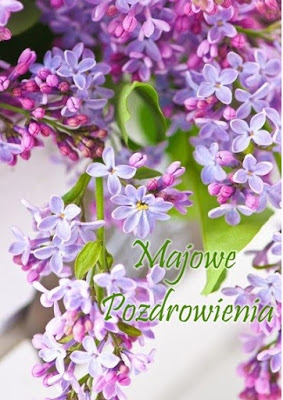 EDUKACJA POLONISTYCZNAWiosenna wyprawa.Otwórzcie  podręcznik  na str. 23.Przeczytajcie wiersz pt. ,,Majówka".Odpowiedzcie na pytanie: - Co chłopiec próbował spakować na wyprawę? Czy wszystkie rzeczy są mu niezbędne (bardzo przydatne)? :)Nie zamykając podręcznika wykonajcie polecenie 1 - 5  w ćwiczeniach polonistycznych na str. 30 i 31.Aby wykonać czerwoną kropeczkę w tym poleceniu musimy sobie przypomnieć wiadomości o rzeczowniku: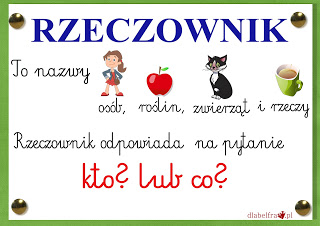  Uzupełnijcie  dyktando      https://dyktanda.online/app/dyktando/695EDUKACJA MATEMATYCZNANa początek rozgrzewka.Wykonajcie przykłady w zeszycie .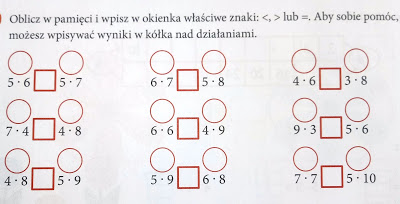 Teraz wykonajcie zadania w ćwiczeniach na str. 54.Tabliczka mnożenia na czas- https://wordwall.net/pl/resource/384077/tabliczka-mno%C5%BCenia-w-zakresie-50Na dzisiaj to wszystko.Miłego dnia